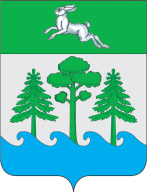 АДМИНИСТРАЦИЯ ГОРОДА КОНАКОВО ПОСТАНОВЛЕНИЕ         22.11.2022  г.                                           г. Конаково                                     № 976В соответствии с Федеральным законом от 06.10.2003 № 131-ФЗ «Об общих принципах организации местного самоуправления в Российской Федерации», Уставом Муниципального образования городское поселение  город Конаково Конаковского района Тверской области, в соответствии с постановлением Правительства Российской Федерации от 10 февраля 2017 № 169 «Об утверждении Правил предоставления и распределения субсидий из федерального бюджета бюджетам субъектам Российской Федерации на поддержку государственных программ субъектов Российской Федерации и муниципальных программ формирования современной городской среды», приказом Министерства строительства и жилищно-коммунального хозяйства Российской Федерации от 06 апреля 2017 № 691/пр «Об утверждении методических рекомендаций по подготовке государственных  программ субъектов Российской Федерации и муниципальных программ формирования современной городской среды в рамках реализации приоритетного национального проекта «Формирование комфортной городской среды» на 2024 год, Постановляю:1. Утвердить Порядок рассмотрения и оценки предложений граждан и организаций о включении благоустройства наиболее посещаемой муниципальной территории общественного пользования городского поселения город Конаково Конаковского района Тверской области в  муниципальную целевую программу «Формирование современной городской среды городского поселения город Конаково Конаковского района Тверской области на 2018 -2024 гг.» на 2024 год  (Приложение 1).2. Утвердить Порядок  Общественного обсуждения  муниципальной целевой программы «Формирование современной городской среды городского поселения город Конаково Конаковского района Тверской области на 2018 -2024 гг.» в 2022-2023 гг. (Приложение 2).3. Утвердить Порядок разработки, обсуждения с заинтересованными лицами и утверждения дизайн - проектов благоустройства наиболее посещаемых муниципальных общественных территорий, включаемых в  муниципальную программу «Формирование современной городской среды городского поселения город Конаково Конаковского района Тверской области на 2018 -2024 гг.» на 2024 год  (Приложение 3).    4.  Настоящее постановление  подлежит  опубликованию в  печатном средстве массовой информации «Конаково сегодня» и размещению на официальном сайте органов местного самоуправления муниципального образования городское поселение город Конаково Конаковского района Тверской области в информационной сети «Интернет».5. Контроль за исполнением настоящего постановления возложить на Первого заместителя Главы Администрации города Конаково  Сальникова Д.Н.     6.   Настоящее постановление вступает в силу с момента его подписания.Временно исполняющий полномочияГлавы  города Конаково                                                                                     Д.Н. Колупанский                                                                                                                                                                       Приложение 1к постановлению администрации города Конаково                                                                                                  от  22.11.2022 № 976	ПОРЯДОК рассмотрения и оценки предложений граждан и организаций о включении благоустройства наиболее посещаемой  муниципальной территории общественного пользования городского поселения город Конаково Конаковского района Тверской области в  муниципальную целевую программу «Формирование современной городской среды городского поселения город Конаково Конаковского района Тверской области на 2018 -2024 гг.» на 2024 год1.1. Настоящий Порядок и сроки предоставления, рассмотрения и оценки предложений граждан и организаций о включении общественной территории в муниципальную целевую программу  «Формирование современной городской среды городского поселения город Конаково Конаковского района Тверской области на 2018 -2024 гг.» на 2024 год (далее – Порядок, муниципальная программа) разработан в целях обеспечения единого подхода к отбору общественной территории для включения в муниципальную  программу.1.2.  В  Порядке применяются следующие понятия:1.2.1. Общественная территория – территория общего пользования, которой беспрепятственно пользуется неограниченный круг лиц соответствующего функционального назначения (в том числе площади, улицы, пешеходные зоны, скверы, парки, бульвары);1.2.2. Заинтересованные лица – органы местного самоуправления, граждане, организации, предприятия, учреждения.1.3. Оценка общественной территории Муниципального образования «Городское поселение город Конаково» для включения в муниципальную  программу проводится межведомственной комиссией по обеспечению реализации муниципальной целевой программы «Формирование современной городской среды городского поселения город Конаково Конаковского района Тверской области на 2018 - 2024 гг.», утверждённой постановлением Администрации город Конаково  от 19.06.2018 № 459 (в действующей редакции) ( далее - Комиссия).1.4. Оценка общественной территории проводится Комиссией на основании предложений (заявок), предоставленных заинтересованными лицами, по форме согласно приложению 1 к настоящему Порядку.2. Условия для включения общественной территории  в муниципальную целевую программу2.1. Условиями для включения общественной территории в муниципальную программу являются: 2.1.1.наличие финансовых средств для проведения мероприятий по благоустройству общественной территории в рамках реализации муниципальной программы;2.1.2.возможность беспрепятственного использования территории общего пользования неограниченным кругом лиц (в том числе площади, улицы, пешеходные зоны, скверы, парки, бульвары);2.1.3.завершение цикла благоустройства территории общего пользования;2.1.4.возможность реализации проекта в полном объеме в соответствующий период;2.1.5.наличие предложений заинтересованных лиц о включении муниципальной территории общего пользования в муниципальную программу.3. Критерии оценки предложений заинтересованных лицо включении  в муниципальную целевую программу общественной территории,подлежащей благоустройству.             3.1. Для оценки заявок конкурсного отбора муниципальной территории общего пользования используются следующие критерии:	3.1.1. Наиболее посещаемая общественная территория;	3.1.2. Возможность реализации проекта в полном объёме в соответствующий период;	3.1.3. физическое состояние общественной территории;	3.1.4. Обоснованность благоустройства общественной территории с указанием перечня видов работ, планируемых к выполнению.4. Порядок направления и рассмотрения предложений по благоустройству общественной территории.4.1. Граждане, представители организаций и предприятий, общественных объединений, политических партий и движений, действующих на территории МО городское поселение город Конаково Конаковскского района Тверской области (далее по тексту - заинтересованные лица) с момента официального опубликования настоящего Порядка на официальном сайте Администрации города Конаково, направляют в Администрацию города Конаково предложения о включении благоустройства наиболее посещаемой муниципальной территории общественного пользования в  муниципальную программу (далее по тексту – Предложения) согласно приложения 1 к настоящему Порядку. К предложению заинтересованное лицо обязано приложить  текстовое и визуальное описание проекта благоустройства общественной территории.4.2. В условиях ограниченного объема средств финансовой поддержки, направляемых на благоустройство общественных территорий, расположенных на территории городского поселения город Конаково Конаковского района Тверской области, отбор общественных территорий для включения в муниципальную программу проходит на конкурентной основе по критериям, соответствующим целям и условиям представления финансовой поддержки.4.3.  Предложения принимаются по адресу: 171255 Тверская область, г. Конаково, ул. Энергетиков д.31 а, приёмная, ул. в рабочее время с 8-00 час. до 17-00 час., перерыв с 13:00 до 14:00, выходные дни: суббота, воскресенье или на электронный адрес: admkon @ mail.ru, а также в социальных сетях города Конаково https://vk.com/konakovo_in 4.4. Поступившие предложения заинтересованных лиц регистрируются в день их поступления с указанием порядкового регистрационного номера, даты и времени предоставления предложения, адреса территории общего пользования, которая предлагается к благоустройству, фамилии, имени, отчества гражданина, представителя организации, общественного движения, политической партии и движения. Представленные предложения ( заявки) не возвращаются отправителю.4.5. Основаниями отказа для включения в муниципальную программу является подача предложений с нарушение Порядка,  сроков и формы подачи предложений.4.6. Комиссией проводится рассмотрение  поступивших предложений заинтересованных лиц на предмет соответствия установленных Порядком требованиям, в том числе к составу и оформлению.4.7. Комиссия проводит оценку  территорий общественного пользования в соответствие с установленными настоящим постановлением критериями,  согласно раздела 3 настоящего Порядка. 4.8. Решение Комиссии оформляется протоколом, который размещается на официальном сайте Администрации города Конаково по адресу: http://konakovo.in/ и направляется в Администрацию города Конаково для внесения изменений в  муниципальную программу на соответствующий период.                                                                                                                                        Приложение 1к Порядку рассмотрения и оценки предложений граждан и организаций о включении благоустройства наиболее посещаемой  муниципальной территории общественного пользования общественного пользования городского поселения город Конаково Конаковского района Тверской области в  муниципальную целевую программу «Формирование современной городской среды городского поселения город Конаково Конаковского района Тверской области на 2018 -2024 гг.» на 2024 год В Общественную муниципальную комиссию г. Конаково                                            от ___________________________________________                                                                     (указывается полностью фамилия,                                            имя, отчество заявителя или   наименование организации)                                            ______________________________________________                                                                     проживающего(щей)/ по адресу                                                                     ______________________________________________                                                                                        номер контактного телефона:ЗАЯВКАо включения общественной территории Муниципального образования городское поселение город Конаково Конаковского района Тверской области, подлежащей благоустройству в 2024 году, в муниципальную целевую программу «Формирование современной городской среды городского поселения город Конаково Конаковского района Тверской области на 2018 -2024 гг»                Прим.*Своё предложение ( визуальное или текстовое)  Вы можете дополнительно направить по электронной почте  admkon@mail.ru / Две территории, набравшие наибольшее число голосов, будут включены в рейтинговое голосование в 2023 году!В соответствии с Федеральным законом от 27.07.2006 № 152-ФЗ «О персональных данных» даю администрации города Конаково своё согласие на обработку моих персональных данных._____________                                                                                                     ____________________(дата)                                                                                                                        (подпись)  Приложение 2к постановлению администрации                                                                                                    города Конаково                                                                                                   от     22.11.2022  г № 976                                                                                                                      ПОРЯДОКобщественного обсуждения  муниципальной целевой программы «Формирование современной городской среды городского поселения город Конаково Конаковского района Тверской области на 2018 -2024 гг.» в 2022-2023 гг.	1. Порядок общественного обсуждения  муниципальной целевой программы «Формирование современной городской среды городского поселения город Конаково Конаковского района Тверской области на 2018 -2024 гг.» (далее Порядок) определяет форму, Порядок и сроки проведения общественного обсуждения муниципальной целевой программы (далее муниципальная программа)  по благоустройству наиболее посещаемых территорий общественного пользования.2. Общественные обсуждения  муниципальной программы проводятся в целях  информирования,  выявления и учета мнения граждан, организаций и предприятий, общественных объединений, политических партий и движений, действующих на территории городского поселения город Конаково Конаковского района Тверской области о  муниципальной программе.3. Общественное обсуждение муниципальной программы организуется межведомственной комиссией по обеспечению реализации муниципальной целевой программы «Формирование современной городской среды городского поселения город Конаково Конаковского района Тверской области на 2018 - 2024 гг.», утверждённой постановлением Администрации город Конаково  от 19.06.2018 № 459  (в действующей редакции) ( далее - Комиссия). 4. В общественных обсуждениях участвуют граждане, проживающие на территории городского поселения город Конаково, достигшие 18 летнего возраста, а также представители организаций и предприятий, общественных объединений, политических партий и движений;5. Общественное обсуждение муниципальной программы осуществляется  в форме открытого размещения муниципальной программы на официальном сайте Администрации городское поселение город Конаково по адресу: http://konakovo.in/, а также социальных сетях.6. При размещении муниципальной программы  публикуется  извещение о проведении общественного обсуждения по форме согласно приложению 1 к настоящему Порядку;7. Срок общественного обсуждения Программы для направления замечаний и предложений составляет 30 календарных дней со дня размещения  Муниципальной программы на официальном сайте Администрации городское поселение город Конаково по адресу: http://konakovo.in/.8. Замечания и предложения направляются по форме, согласно приложения 2 не позднее срока,  указанного в Порядке в пункте 7 настоящего Порядка.9. Участникам общественного обсуждения при направлении замечаний и предложений к муниципальной программы необходимо указывать фамилию, имя, отчество, дату рождения, адрес регистрации гражданина, либо наименование, юридический адрес политической партии и движения, а также фамилию, имя, отчество представителя организации, общественного объединения, политической партии  и движения. В противном случае замечания и предложения  признаются анонимными и к рассмотрению не принимаются.10. Замечания и предложения  рассматривает  межведомственная комиссия по обеспечению реализации муниципальной целевой программы «Формирование современной городской среды городского поселения город Конаково Конаковского района Тверской области на 2018 - 2024 гг.», утверждённой постановлением Администрации город Конаково  от 19.06.2018 № 459  (в действующей редакции).11. Комиссия в течение 10 календарных дней с момента поступления замечаний и предложений  рассматривает их на соответствие их нормам действующего законодательства Российской Федерации, нормативно – правовым актам Правительства Тверской области и Администрации города Конаково. 12. Решение Комиссии оформляется протоколом, который размещается на официальном сайте Администрации городское поселение город Конаково по адресу: http://konakovo.in/                                                                                                              Приложение 1к Порядку общественного обсуждения  муниципальной целевой программы «Формирование современной городской среды городского поселения город Конаково Конаковского района Тверской области на 2018 -2024 гг.» в 2022-2023 ггИЗВЕЩЕНИЕО проведении общественного обсуждения проекта муниципальной целевой программы «Формирование современной городской среды городского поселения город Конаково Конаковского района Тверской области на 2018 -2024 гг.». в 2022-2023 ггАдминистрация города Конаково предлагает всем заинтересованным лицам (гражданам, представителям организаций и предприятий, общественных объединений, политических партий и движений, действующих на территории городского поселение город Конаково Конаковского района Тверской области) принять участие в общественном обсуждении  муниципальной программы «Формирование современной городской среды городского поселения город Конаково Конаковского района Тверской области на 2018 -2024 гг.» и её реализации в 2024 году. Общественное обсуждение проводится по адресу 171255 Тверская область, г. Конаково, ул. Энергетиков, д. 31а ( 2 этаж, малый зал) в_______ часов.С целью изучения общественного мнения относительно  муниципальной целевой программы «Формирование современной городской среды городского поселения город Конаково Конаковского района Тверской области на 2018 -2022 гг.» на 2021-2022 годы, просим внести замечания и предложения по форме, указанной  в Порядке общественного обсуждения муниципальной программы, утверждённой постановлением Администрации города Конаково от____ №   и размещённом на официальном сайте Администрации города Конаково konakovo.in.Ознакомиться с  муниципальной программой, а также направить  замечания и предложения можно в Администрацию города Конаково  по адресу: 171255 Тверская область, Конаковский района г. Конаково, ул. Энергетиков д. 31а  № 1, приёмная в рабочее время с 8-00 час. до 17-00 час., перерыв с 13-00 час. до 14-00 час., выходные дни: суббота, воскресенье, на электронную почту Администрации города Конаково: по адресу: admkon@mail.ru; тел./ факс 3-70-14Администрация города Конаково.                                                                                                                                                                              Приложение 2к порядку общественного обсуждения  муниципальной целевой программы «Формирование современной городской среды городского поселения город Конаково Конаковского района Тверской области на 2018 -2024 гг.» в 2022-2023 ггЗАМЕЧАНИЯ И ПРЕДЛОЖЕНИЯк муниципальной целевой программе «Формирование современной городской среды городского поселения город Конаково Конаковского района Тверской области на 2018 -2024 гг.». на 2023-2024 ггДаю согласие на обработку моих персональных данных в целях рассмотрения и включения предложений в муниципальную целевую программу «Формирование современной городской среды  городского поселения город Конаково Конаковского района Тверской области на 2018 -2024 гг. общественной территории, подлежащей благоустройству в 2020-2022 годы»в соответствии с действующим законодательством.Персональные данные, в отношении которых дается настоящее согласие, включают данные, указанные в настоящих предложениях. Действия с персональными данными включают в себя: обработку (сбор, систематизацию, накопление, хранение, уточнение, обновление, изменение), использование, распространение, обеспечение, блокирование, уничтожение. Обработка персональных данных: автоматизация с использованием средств вычислительной техники, без использования средств автоматизации. Согласие действует с момента подачи данных предложений в муниципальную целевую программу «Формирование современной городской среды  городского поселения город Конаково Конаковского района Тверской области на 2018 - 2024 гг. общественной территории, подлежащей благоустройству в 2023 году» до моего письменного отзыва данного согласия.Личная подпись и дата ____________________________________________________   Приложение 3к постановлению администрации                                                                                                    города Конаково                                                                                                   от  22.11.2022  № 976                                              ПОРЯДОКразработки, обсуждения с заинтересованными лицами и утверждения дизайн – проектов  благоустройства  наиболее посещаемых муниципальных общественных территорий, включаемых в  муниципальную программу «Формирование современной городской среды городского поселения город Конаково Конаковского района Тверской области на 2018 -2024 гг.» на  2024 год1. Порядок разработки, обсуждения с заинтересованными лицами и утверждения дизайн - проектов благоустройства наиболее посещаемых муниципальных общественных территорий, расположенных на территории городского поселения город Конаково (далее по тексту – Порядок), регламентирует процедуру разработки, обсуждения с заинтересованными лицами, согласования и утверждения дизайн - проектов благоустройства наиболее посещаемых муниципальных общественных территорий, расположенных на территории городского поселения.2. В настоящем Порядке под наиболее посещаемыми муниципальными общественными территориями (далее по тексту - общественные территории) подразумеваются территории, которыми беспрепятственно пользуется неограниченный круг лиц, в том числе площади, улицы, пешеходные зоны, скверы, парки, зоны отдыха, территории памятников истории и культуры.3. Разработка дизайн - проекта благоустройства территорий общественного пользования, а также необходимости технической, пространственной и информационной доступности  общественных территорий для инвалидов и других маломобильных групп населения  осуществляется с учетом региональных нормативов градостроительного проектирования.4. В дизайн - проект включается текстовое и визуальное описание проекта благоустройства, в том числе концепция проекта и перечень (в том числе визуализированный) элементов благоустройства, предполагаемых к размещению на соответствующей территории.Содержание дизайн - проекта зависит от вида и состава планируемых к благоустройству работ. Дизайн - проект может быть подготовлен в виде проектно-сметной документации или в упрощенном виде – изображение соответствующей территории с описанием работ и мероприятий, предлагаемых к выполнению.5. Согласование дизайн - проекта благоустройства общественной территории, расположенной на территории городского поселения город Конаково Конаковского района Тверской области, осуществляется заинтересованными лицами, в том числе гражданами, проживающими на территории городского округа, достигшими 14 летнего возраста, представителями организаций, предприятий, общественных организаций политических партий и движений.6. Организацию разработки дизайн - проектов благоустройства в отношении, территорий общественного пользования осуществляет Отдел архитектуры и градостроительства МБУ «ЦАР» МО городское поселение город Конаково Конаковского района Тверской области с привлечением экспертов и специалистов на добровольной основе.7. Схемы планировочных решений дворовых территорий, общественных территорий разрабатываются на актуализированной (при наличии) топографической основе (масштаб 1:500, 1:1000, 1:2000).8. МБУ «ЦАР» МО городское поселение город Конаково Конаковского района Тверской области размещает на официальном сайте Администрации города Конаково  в информационной сети «Интернет»  по адресу: http://konakovo.in/ разработанные дизайн - проекты благоустройства  территории общественного пользования и информацию о приеме Предложений от заинтересованных лиц с указанием срока начала и окончания приема таких Предложений, а также форму подачи Предложения согласно приложению 1 к настоящему Порядку и организует размещение на информационных стендах г. Конаково извещение о начале приема Предложений от заинтересованных лиц по разработанному дизайн - проекту благоустройства  общественной территории.9. Предложения принимаются на электронную почту Администрации города Конаково: admkon@mail.ru , а также по адресу: 171255 Тверская область, Конаковский район г. Конаково ул.Энергетиков д. 31а, приёмная ,тел./ факс 3-70-14 поступившие  Предложения  подлежат обязательной регистрации в день поступления таких Предложений., а также в социальных сетях.10. Предложения должны содержать следующую информацию:а) фамилия, имя и отчество (при наличии), место жительства заинтересованного лица; б) дизайн - проект благоустройства общественной территории, в который предлагается внести изменения;в) замечания и предложения  к дизайн - проекту благоустройства общественной территории с их обоснованием;д) почтовый адрес и (или) адрес электронной почты для связи с заинтересованным лицом;11. Предложения, не соответствующие требованиям пункта 15 настоящего Порядка, поступившие по истечении срока, указанного в пункте 13 настоящего Порядка, не рассматриваются.12. Поступившие Предложения передаются в межведомственную комиссию по обеспечению реализации муниципальной целевой программы «Формирование современной городской среды городского поселения город Конаково Конаковского района Тверской области на 2018 -2024 гг.», утверждённой постановлением Администрации город Конаково  от 19.06.2018 № 459  (в действующей редакции) ( далее - Комиссия).13. По итогам рассмотрения каждого из поступивших Предложений Комиссия принимает решение о рекомендации его к реализации (внесения изменений в проектно-сметную документацию, в случае если дизайн-проект подготовлен в виде проектно-сметной документации), либо об отклонении такого Предложения.14. Решение Комиссии оформляется протоколом  размещается на официальном сайте  Администрации города Конаково: по адресу: http:// konakovo.in/.15. Согласованные дизайн - проекты благоустройства дворовой территории, территории общественного пользования с заинтересованными  лицами рекомендованные к реализации Предложений (при наличии) направляются для  утверждения  постановлением  Администрации города Конаково.                                                                    Приложение 1к Порядку разработки, обсуждения с заинтересованными лицами и утверждения дизайн - проектов благоустройства наиболее посещаемых муниципальных общественных территорий, включаемых в программу  «Формирование современной городской среды городского поселения город Конаково Конаковского района Тверской области на 2018 -2024 гг.» на 2024 годЗАМЕЧАНИЯ И ПРЕДЛОЖЕНИЯк дизайн - проекту благоустройства территории общественного пользования, расположенной в границах  городского поселения город Конаково Конаковского района Тверской области, включаемых в программу  «Формирование современной городской среды городского поселения город Конаково Конаковского района Тверской области на 2018 -2024 гг.» на 2024 годДаю согласие на обработку моих персональных данных в целях рассмотрения и включения предложений в муниципальную целевую программу «Формирование современной городской среды  городского поселения город Конаково Конаковского района Тверской области на 2018 -2024 гг. общественной территории, подлежащей благоустройству в 2024 году в соответствии с действующим законодательством.             Персональные данные, в отношении которых дается настоящее согласие, включают данные, указанные в настоящих предложениях. Действия с персональными данными включают в себя: обработку (сбор, систематизацию, накопление, хранение, уточнение, обновление, изменение), использование, распространение, обеспечение, блокирование, уничтожение. Обработка персональных данных: автоматизация с использованием средств вычислительной техники, без использования средств автоматизации. Согласие действует с момента подачи данных предложений в муниципальную целевую программу «Формирование современной городской среды  городского поселения город Конаково Конаковского района Тверской области на 2018 -2024 гг. общественной территории, подлежащей благоустройству в 2023 году» до моего письменного отзыва данного согласия.Личная подпись и дата ____________________________________________________Об отдельных вопросах обсуждения иреализации муниципальной целевой программы«Формирование современной городской среды городского поселения город Конаково Конаковского района Тверской области на 2018 -2024 гг.» в 2023-2024  годах№ п/пАдрес общественной территории МО «Городское поселение город Конаково Конаковского района Тверской области»Соц. Занчимостобщ. терр- иичисл-ть населения, чел. Площадь, м2Данные по уровню благоустройства общественной территории по итогам предварительного обсужденияДанные по уровню благоустройства общественной территории по итогам предварительного обсужденияПредложение(зачеркнуть лишнее)№ п/пАдрес общественной территории МО «Городское поселение город Конаково Конаковского района Тверской области»Соц. Занчимостобщ. терр- иичисл-ть населения, чел. Площадь, м2данные 2019 Мероприятия по благоустройствуПредложение(зачеркнуть лишнее)1Городская площадь ул. Энергетиков40 61643 842 благоустроеннаятребуется замена конструкций детских площадок, изменения места парковки а/транспорта«да», благоустройство требуется,1Городская площадь ул. Энергетиков40 61643 842 благоустроеннаятребуется замена конструкций детских площадок, изменения места парковки а/транспорта«нет», не требуется2Аллея на проспекте Ленина2 28117 000благоустроенная обновление зелёных насаждений, ремонт тротуара«да», благоустройство требуется2Аллея на проспекте Ленина2 28117 000благоустроенная обновление зелёных насаждений, ремонт тротуара«нет», не требуется3Сквер по ул. Район завода (площадь им Калинина)41822 272благоустроенная не требуется«да», благоустройство требуется3Сквер по ул. Район завода (площадь им Калинина)41822 272благоустроенная не требуется«нет», не требуется4Сквер им. Ворохова8817 100благоустроенная обновление детского комплекса«да», благоустройство требуется4Сквер им. Ворохова8817 100благоустроенная обновление детского комплекса«нет», не требуется5Своё предложение (визуальное или текстовое)  прим*№п.пОтправитель замечаний (предложений), с указанием Ф.И.О., даты рождения гражданина, адреса регистрации, либо наименование организации, общественного объединения, наименование политической партии и движенияСодержание замечаний(предложений)№п/пОтправитель замечаний (предложений), с указанием Ф.И.О., даты рождения гражданина, адреса регистрации, либо наименование организации, общественного объединения, наименование политической партии и движенияСодержание замечаний(предложений)